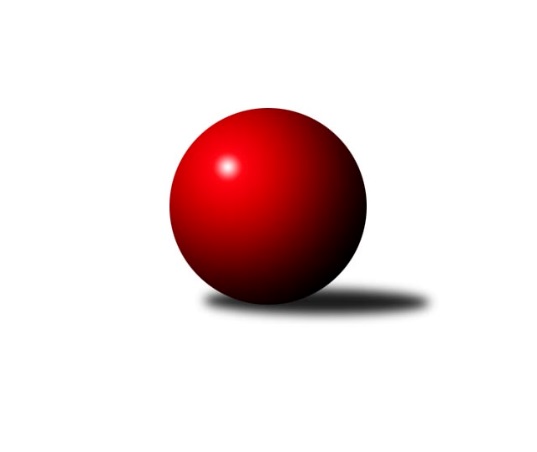 Č.10Ročník 2021/2022	27.11.2021Nejlepšího výkonu v tomto kole: 3286 dosáhlo družstvo: TJ Sokol Plzeň V APřebor Plzeňského kraje 2021/2022Výsledky 10. kolaSouhrnný přehled výsledků:TJ Dobřany B	- TJ Slavoj Plzeň B	2:6	2569:2580	10.0:14.0	27.11.TJ Sokol Pec pod Čerchovem	- TJ Sokol Újezd sv. Kříže	2:6	2268:2270	11.0:13.0	27.11.TJ Sokol Plzeň V A	- TJ Sokol Plzeň V B	7:1	3286:3145	16.0:8.0	27.11.TJ Sokol Díly A	- SK Škoda VS Plzeň B	3:5	2530:2557	9.0:15.0	27.11.TJ Havlovice B	- TJ Sokol Zahořany	2:6	2401:2521	11.5:12.5	27.11.Tabulka družstev:	1.	TJ Sokol Zahořany	9	8	1	0	54.0 : 18.0 	125.5 : 90.5 	 2654	17	2.	TJ Slavoj Plzeň B	9	7	1	1	50.5 : 21.5 	129.0 : 87.0 	 2797	15	3.	TJ Sokol Kdyně B	9	6	1	2	42.0 : 30.0 	114.0 : 102.0 	 2701	13	4.	TJ Sokol Plzeň V A	9	6	0	3	45.0 : 27.0 	124.0 : 92.0 	 2671	12	5.	SK Škoda VS Plzeň B	9	5	2	2	42.0 : 30.0 	114.5 : 101.5 	 2804	12	6.	TJ Sokol Újezd sv. Kříže	9	5	0	4	39.0 : 33.0 	109.5 : 106.5 	 2615	10	7.	TJ Sokol Plzeň V B	9	3	1	5	33.5 : 38.5 	108.0 : 108.0 	 2674	7	8.	TJ Dobřany B	8	3	0	5	26.0 : 38.0 	87.5 : 104.5 	 2759	6	9.	TJ Sokol Díly A	8	2	0	6	27.0 : 37.0 	93.5 : 98.5 	 2790	4	10.	TJ Havlovice B	9	1	0	8	19.0 : 53.0 	85.0 : 131.0 	 2439	2	11.	TJ Sokol Pec pod Čerchovem	10	0	0	10	14.0 : 66.0 	85.5 : 154.5 	 2501	0Podrobné výsledky kola:	 TJ Dobřany B	2569	2:6	2580	TJ Slavoj Plzeň B	Jakub Solfronk	139 	 72 	 161 	62	434 	 2:2 	 435 	 133	80 	 152	70	Václav Hranáč	Jiří Jelínek	149 	 54 	 149 	72	424 	 1:3 	 427 	 153	69 	 128	77	Kamila Marčíková	Václav Šesták	124 	 37 	 126 	71	358 	 0:4 	 431 	 143	71 	 145	72	Roman Drugda	Otto Sloup	155 	 71 	 168 	80	474 	 4:0 	 422 	 144	69 	 149	60	František Bürger	Jiří Baloun	146 	 77 	 150 	67	440 	 1:3 	 438 	 147	79 	 142	70	Jakub Kovářík	Luboš Špís	145 	 71 	 148 	75	439 	 2:2 	 427 	 147	72 	 140	68	Jan Pešekrozhodčí: Luboš ŠpísNejlepší výkon utkání: 474 - Otto Sloup	 TJ Sokol Pec pod Čerchovem	2268	2:6	2270	TJ Sokol Újezd sv. Kříže	Ivan Böhm	146 	 45 	 148 	32	371 	 3:1 	 313 	 97	25 	 129	62	Tomáš Kamínek	Jan Pivoňka	118 	 44 	 147 	53	362 	 1.5:2.5 	 370 	 139	53 	 125	53	Václav Praštil	Jiřina Hrušková	122 	 52 	 136 	51	361 	 2:2 	 352 	 118	53 	 124	57	Oldřich Jankovský	Lenka Psutková	142 	 62 	 135 	50	389 	 1.5:2.5 	 405 	 142	75 	 143	45	Antonín Kühn	Petr Špaček	141 	 58 	 137 	52	388 	 1:3 	 432 	 155	62 	 129	86	Miroslav Pivoňka	Jan Kapic	151 	 60 	 133 	53	397 	 2:2 	 398 	 150	71 	 117	60	Jaroslav Dufekrozhodčí: Jan KapicNejlepší výkon utkání: 432 - Miroslav Pivoňka	 TJ Sokol Plzeň V A	3286	7:1	3145	TJ Sokol Plzeň V B	Jiří Šašek *1	127 	 127 	 128 	131	513 	 1:3 	 551 	 132	153 	 142	124	Jiří Punčochář	Jiří Tauber	148 	 125 	 146 	148	567 	 3:1 	 533 	 138	137 	 132	126	Lucie Trochová	Pavel Kučera	129 	 147 	 130 	146	552 	 3:1 	 527 	 145	127 	 125	130	Karel Ganaj	Jiří Vícha	154 	 162 	 153 	148	617 	 4:0 	 549 	 141	138 	 132	138	Tomáš Palka	Jan Valdman	132 	 140 	 106 	122	500 	 3:1 	 475 	 120	130 	 98	127	Karel Konvář	Jaroslav Pejsar	140 	 120 	 124 	153	537 	 2:2 	 510 	 130	138 	 130	112	Pavel Trochrozhodčí: Ivan Vladařstřídání: *1 od 100. hodu Ivan VladařNejlepší výkon utkání: 617 - Jiří Vícha	 TJ Sokol Díly A	2530	3:5	2557	SK Škoda VS Plzeň B	Dana Kapicová	162 	 60 	 149 	62	433 	 2:2 	 426 	 154	68 	 150	54	Miloslav Kolařík	Daniel Kočí	144 	 58 	 162 	63	427 	 3:1 	 352 	 152	35 	 119	46	Milan Novák	Karel Řezníček	148 	 54 	 155 	63	420 	 0:4 	 467 	 160	69 	 158	80	Ljubica Müllerová	Jan Dufek	129 	 64 	 138 	72	403 	 1:3 	 459 	 165	90 	 141	63	Ivana Zíková	Jaroslav Jílek	133 	 67 	 145 	68	413 	 1:3 	 438 	 145	88 	 134	71	Michal Müller	Jiří Jílek	143 	 45 	 156 	90	434 	 2:2 	 415 	 147	63 	 143	62	Lukáš Jarošrozhodčí: Jaroslav JílekNejlepší výkon utkání: 467 - Ljubica Müllerová	 TJ Havlovice B	2401	2:6	2521	TJ Sokol Zahořany	Jiří Pivoňka st.	133 	 35 	 148 	63	379 	 1:3 	 407 	 140	61 	 137	69	Jaroslav Kutil	Martin Šubrt	156 	 72 	 147 	70	445 	 3.5:0.5 	 424 	 145	72 	 146	61	Radek Kutil	Štěpánka Peštová	126 	 69 	 148 	62	405 	 2:2 	 393 	 143	71 	 135	44	David Grössl	Miroslav Špoták	136 	 42 	 137 	42	357 	 1:3 	 447 	 154	78 	 215	0	Tomáš Benda	Gabriela Bartoňová	141 	 71 	 137 	61	410 	 2:2 	 421 	 143	62 	 162	54	Jiří Zenefels	Josef Nedoma	132 	 51 	 153 	69	405 	 2:2 	 429 	 153	70 	 144	62	Jiří Benda ml.rozhodčí: Jiří PivoňkaNejlepší výkon utkání: 447 - Tomáš BendaPořadí jednotlivců:	jméno hráče	družstvo	celkem	plné	dorážka	chyby	poměr kuž.	Maximum	1.	Jiří Tauber 	TJ Sokol Plzeň V A	548.98	363.2	185.8	7.7	4/4	(570)	2.	Jaroslav Pejsar 	TJ Sokol Plzeň V A	545.96	358.1	187.8	4.3	4/4	(581)	3.	Radek Kutil 	TJ Sokol Zahořany	530.73	365.0	165.7	6.3	5/5	(551)	4.	Luboš Špís 	TJ Dobřany B	530.34	355.8	174.5	6.2	4/4	(561)	5.	Lukáš Jaroš 	SK Škoda VS Plzeň B	528.51	362.5	166.0	9.6	8/8	(549)	6.	Ljubica Müllerová 	SK Škoda VS Plzeň B	526.79	362.9	163.9	5.1	8/8	(560.4)	7.	Jiří Jílek 	TJ Sokol Díly A	526.65	353.8	172.9	5.8	4/5	(561.6)	8.	Jaroslav Löffelmann 	TJ Sokol Kdyně B	526.12	363.6	162.5	7.7	4/6	(566)	9.	Jiří Zenefels 	TJ Sokol Zahořany	525.50	367.2	158.3	7.0	4/5	(542.4)	10.	Miroslav Pivoňka 	TJ Sokol Újezd sv. Kříže	525.35	352.0	173.4	6.1	4/4	(554.4)	11.	Jiří Benda  ml.	TJ Sokol Zahořany	524.46	353.6	170.9	6.2	4/5	(590.4)	12.	Pavel Troch 	TJ Sokol Plzeň V B	524.08	362.8	161.3	8.0	5/5	(565.2)	13.	Petr Šabek 	TJ Sokol Újezd sv. Kříže	523.57	354.9	168.6	12.1	3/4	(558)	14.	Tomáš Palka 	TJ Sokol Plzeň V B	523.30	357.8	165.5	5.6	4/5	(553)	15.	Tomáš Benda 	TJ Sokol Zahořany	522.09	359.8	162.3	6.9	5/5	(589.2)	16.	Jakub Kovářík 	TJ Slavoj Plzeň B	520.39	354.0	166.4	8.2	5/6	(554)	17.	Jan Pešek 	TJ Slavoj Plzeň B	518.98	354.5	164.5	7.9	6/6	(585)	18.	Marek Eisman 	TJ Dobřany B	518.00	362.5	155.5	5.1	3/4	(537.6)	19.	Ladislav Filek 	SK Škoda VS Plzeň B	514.73	354.8	159.9	8.9	7/8	(563)	20.	David Grössl 	TJ Sokol Zahořany	514.07	353.4	160.6	8.7	5/5	(577.2)	21.	Dominik Král 	TJ Sokol Plzeň V B	513.93	341.9	172.0	5.6	5/5	(584.4)	22.	Roman Drugda 	TJ Slavoj Plzeň B	513.53	353.4	160.1	6.7	6/6	(564)	23.	František Bürger 	TJ Slavoj Plzeň B	512.15	357.0	155.2	7.5	4/6	(559)	24.	Jiří Götz 	TJ Sokol Kdyně B	511.91	355.2	156.7	7.6	5/6	(563)	25.	Kamila Marčíková 	TJ Slavoj Plzeň B	510.79	345.5	165.3	6.8	5/6	(531)	26.	Jiří Dohnal 	TJ Sokol Kdyně B	510.65	346.7	164.0	7.7	6/6	(548)	27.	Jakub Solfronk 	TJ Dobřany B	510.55	341.8	168.8	5.1	4/4	(523.2)	28.	Michal Müller 	SK Škoda VS Plzeň B	510.45	347.9	162.6	5.9	8/8	(533)	29.	Jana Pytlíková 	TJ Sokol Kdyně B	509.44	356.1	153.4	8.6	6/6	(565)	30.	Martin Šubrt 	TJ Havlovice B	506.53	349.4	157.1	7.8	4/5	(543.6)	31.	Jan Lommer 	TJ Sokol Kdyně B	504.68	348.7	156.0	8.3	6/6	(560)	32.	Jaromír Byrtus 	TJ Sokol Díly A	504.60	344.7	159.9	7.9	4/5	(541.2)	33.	Ivana Zíková 	SK Škoda VS Plzeň B	503.96	346.3	157.7	7.1	8/8	(550.8)	34.	Václav Praštil 	TJ Sokol Újezd sv. Kříže	503.90	351.0	152.9	8.5	4/4	(571)	35.	Jiří Baloun 	TJ Dobřany B	502.73	347.1	155.6	9.6	4/4	(528)	36.	Jaroslav Dufek 	TJ Sokol Újezd sv. Kříže	502.26	349.9	152.3	7.7	4/4	(543.6)	37.	Ivan Vladař 	TJ Sokol Plzeň V A	498.82	359.3	139.6	11.7	4/4	(549.6)	38.	Václav Hranáč 	TJ Slavoj Plzeň B	494.80	335.7	159.1	6.9	5/6	(522)	39.	Miroslav Lukáš 	TJ Havlovice B	493.75	342.1	151.7	9.6	4/5	(546)	40.	Jaroslav Jílek 	TJ Sokol Díly A	493.25	344.9	148.4	11.3	4/5	(523.2)	41.	Jiří Šašek 	TJ Sokol Plzeň V A	493.10	348.7	144.5	13.6	4/4	(555)	42.	Jan Dufek 	TJ Sokol Díly A	492.90	350.6	142.3	12.7	5/5	(539)	43.	Martin Karkoš 	TJ Sokol Plzeň V A	490.90	352.8	138.1	12.9	4/4	(580)	44.	Václav Kuželík 	TJ Sokol Kdyně B	489.67	343.6	146.1	9.3	6/6	(536)	45.	Daniel Kočí 	TJ Sokol Díly A	488.90	344.8	144.2	14.1	4/5	(518)	46.	Ivan Böhm 	TJ Sokol Pec pod Čerchovem	486.76	342.2	144.5	12.0	5/5	(523.2)	47.	Oldřich Jankovský 	TJ Sokol Újezd sv. Kříže	484.82	328.7	156.1	9.8	4/4	(532)	48.	Jiří Punčochář 	TJ Sokol Plzeň V B	483.92	347.8	136.1	13.8	5/5	(551)	49.	Karel Řezníček 	TJ Sokol Díly A	480.18	337.5	142.7	12.1	5/5	(574.8)	50.	Otto Sloup 	TJ Dobřany B	477.13	341.9	135.2	13.8	4/4	(568.8)	51.	Jan Kapic 	TJ Sokol Pec pod Čerchovem	474.85	335.5	139.3	11.4	4/5	(490)	52.	Gabriela Bartoňová 	TJ Havlovice B	470.76	330.1	140.6	12.6	5/5	(493.2)	53.	Lenka Psutková 	TJ Sokol Pec pod Čerchovem	470.05	327.1	143.0	11.6	5/5	(510)	54.	Petr Špaček 	TJ Sokol Pec pod Čerchovem	467.38	329.2	138.2	13.3	4/5	(499.2)	55.	Jiří Pivoňka  st.	TJ Havlovice B	465.05	336.1	128.9	13.3	4/5	(506.4)	56.	Jaroslav Knap 	TJ Sokol Plzeň V B	464.13	333.0	131.1	14.5	4/5	(504)	57.	Jiří Pivoňka  ml.	TJ Havlovice B	463.40	341.3	122.2	16.6	4/5	(505.2)	58.	Karel Ganaj 	TJ Sokol Plzeň V B	458.42	342.0	116.4	18.3	5/5	(527)	59.	Tomáš Kamínek 	TJ Sokol Újezd sv. Kříže	456.14	324.2	132.0	16.0	4/4	(530.4)	60.	Štěpánka Peštová 	TJ Havlovice B	444.05	323.6	120.5	15.3	4/5	(507.6)		Jiří Vícha 	TJ Sokol Plzeň V A	581.13	374.2	206.9	1.7	2/4	(617)		Pavel Kučera 	TJ Sokol Plzeň V A	552.00	364.0	188.0	4.0	1/4	(552)		Anna Löffelmannová 	TJ Sokol Kdyně B	544.50	374.6	169.9	2.2	2/6	(546)		Zdeněk Housar 	TJ Sokol Pec pod Čerchovem	525.60	352.8	172.8	4.8	1/5	(525.6)		Lucie Trochová 	TJ Sokol Plzeň V B	522.35	356.2	166.2	5.7	2/5	(533)		David Vincze 	TJ Slavoj Plzeň B	518.13	359.6	158.5	8.0	3/6	(536.4)		Dana Kapicová 	TJ Sokol Díly A	512.20	368.2	144.0	9.6	2/5	(519.6)		Lukáš Pittr 	TJ Sokol Díly A	511.00	351.1	159.9	9.8	3/5	(520)		Jiří Jelínek 	TJ Dobřany B	508.80	357.6	151.2	13.2	1/4	(508.8)		Pavel Klik 	TJ Sokol Plzeň V A	507.00	366.5	140.5	11.5	1/4	(524)		Jan Ebelender 	TJ Dobřany B	504.00	355.2	148.8	13.2	1/4	(504)		Jan Valdman 	TJ Sokol Plzeň V A	500.00	353.0	147.0	9.0	1/4	(500)		Karel Uxa 	SK Škoda VS Plzeň B	499.27	355.7	143.6	7.8	3/8	(515)		Josef Nedoma 	TJ Havlovice B	499.00	357.4	141.6	9.8	3/5	(542.4)		Marta Kořanová 	TJ Sokol Kdyně B	498.00	346.5	151.5	7.5	1/6	(514)		Martin Krištof 	TJ Dobřany B	497.70	345.8	151.9	7.3	2/4	(513)		Karel Konvář 	TJ Sokol Plzeň V B	495.00	347.0	148.0	12.5	1/5	(515)		Jana Kotroušová 	TJ Slavoj Plzeň B	492.77	335.1	157.6	9.6	3/6	(538)		Patrik Kolář 	TJ Sokol Plzeň V B	489.90	349.1	140.8	14.7	2/5	(507)		Jan Kučera 	TJ Dobřany B	487.90	337.4	150.5	13.0	2/4	(497)		Iveta Kouříková 	TJ Sokol Díly A	487.20	342.0	145.2	4.8	1/5	(487.2)		Miloslav Kolařík 	SK Škoda VS Plzeň B	487.07	348.9	138.1	11.8	3/8	(511.2)		Petr Ziegler 	TJ Havlovice B	486.60	335.5	151.1	9.1	3/5	(501)		Antonín Kühn 	TJ Sokol Újezd sv. Kříže	486.00	342.0	144.0	8.4	1/4	(486)		Jaroslav Kutil 	TJ Sokol Zahořany	484.33	337.1	147.3	8.7	3/5	(524.4)		Filip Housar 	TJ Sokol Pec pod Čerchovem	484.00	346.0	138.0	15.0	1/5	(484)		Hana Vosková 	TJ Slavoj Plzeň B	471.25	329.3	142.0	13.3	2/6	(492)		Jiří Havlovic 	TJ Sokol Zahořany	469.20	332.4	136.8	8.4	2/5	(489.6)		Jaroslava Löffelmannová 	TJ Sokol Kdyně B	468.00	324.0	144.0	8.4	1/6	(468)		Petra Vařechová 	TJ Sokol Zahořany	465.00	324.8	140.2	11.0	2/5	(505.2)		Karel Jindra 	SK Škoda VS Plzeň B	463.90	321.4	142.5	7.7	2/8	(472.8)		Pavel Kalous 	TJ Sokol Pec pod Čerchovem	460.00	319.3	140.7	8.9	3/5	(466.8)		Václav Šesták 	TJ Dobřany B	458.00	341.0	117.0	18.3	2/4	(502.8)		Ivana Lukášová 	TJ Havlovice B	454.80	328.8	126.0	9.6	1/5	(454.8)		Karel Majner 	SK Škoda VS Plzeň B	453.00	309.0	144.0	6.0	1/8	(453)		Jindřich Mašek 	TJ Sokol Plzeň V A	450.70	322.4	128.3	14.6	2/4	(522)		Karolína Janková 	TJ Sokol Pec pod Čerchovem	450.00	327.5	122.5	14.5	3/5	(465.6)		Jiřina Hrušková 	TJ Sokol Pec pod Čerchovem	449.68	320.4	129.3	17.8	3/5	(470.4)		Jitka Kutilová 	TJ Sokol Zahořany	448.80	343.2	105.6	28.8	1/5	(448.8)		Věra Horvátová 	TJ Sokol Újezd sv. Kříže	447.60	320.4	127.2	10.8	1/4	(447.6)		Tereza Housarová 	TJ Sokol Pec pod Čerchovem	440.90	314.7	126.2	12.9	2/5	(476.4)		Miroslav Špoták 	TJ Havlovice B	428.40	327.6	100.8	21.6	1/5	(428.4)		Tereza Krumlová 	TJ Sokol Kdyně B	424.80	320.4	104.4	12.0	1/6	(424.8)		Milan Novák 	SK Škoda VS Plzeň B	422.40	325.2	97.2	20.4	1/8	(422.4)		Jan Pivoňka 	TJ Sokol Pec pod Čerchovem	417.00	310.2	106.8	19.8	1/5	(434.4)		Karel Mašek 	TJ Slavoj Plzeň B	399.00	286.0	113.0	17.0	1/6	(399)		Jaroslava Kapicová 	TJ Sokol Pec pod Čerchovem	398.73	297.3	101.4	18.9	3/5	(436)		Jiří Karlík 	TJ Sokol Plzeň V A	362.40	277.2	85.2	28.8	1/4	(362.4)		Václav Schiebert 	TJ Havlovice B	348.60	265.8	82.8	31.2	2/5	(375.6)Sportovně technické informace:Starty náhradníků:registrační číslo	jméno a příjmení 	datum startu 	družstvo	číslo startu10835	Pavel Kučera	27.11.2021	TJ Sokol Plzeň V A	1x4129	Karel Konvář	27.11.2021	TJ Sokol Plzeň V B	2x25012	Jan Valdman	27.11.2021	TJ Sokol Plzeň V A	1x22226	Miloslav Kolařík	27.11.2021	SK Škoda VS Plzeň B	3x23405	Milan Novák	27.11.2021	SK Škoda VS Plzeň B	1x25067	Jiří Jelínek	27.11.2021	TJ Dobřany B	1x25079	Daniel Kočí	27.11.2021	TJ Sokol Díly A	5x5971	Dana Kapicová	27.11.2021	TJ Sokol Díly A	4x3760	Antonín Kühn	27.11.2021	TJ Sokol Újezd sv. Kříže	1x
Hráči dopsaní na soupisku:registrační číslo	jméno a příjmení 	datum startu 	družstvo	Program dalšího kola:11. kolo4.12.2021	so	9:00	TJ Sokol Díly A - TJ Sokol Zahořany				-- volný los -- - TJ Sokol Pec pod Čerchovem	4.12.2021	so	10:00	TJ Sokol Kdyně B - TJ Sokol Plzeň V B	4.12.2021	so	14:00	SK Škoda VS Plzeň B - TJ Sokol Újezd sv. Kříže	4.12.2021	so	14:00	TJ Havlovice B - TJ Dobřany B	4.12.2021	so	14:00	TJ Slavoj Plzeň B - TJ Sokol Plzeň V A	Nejlepší šestka kola - absolutněNejlepší šestka kola - absolutněNejlepší šestka kola - absolutněNejlepší šestka kola - absolutněNejlepší šestka kola - dle průměru kuželenNejlepší šestka kola - dle průměru kuželenNejlepší šestka kola - dle průměru kuželenNejlepší šestka kola - dle průměru kuželenNejlepší šestka kola - dle průměru kuželenPočetJménoNázev týmuVýkonPočetJménoNázev týmuPrůměr (%)Výkon4xJiří VíchaPlzeň V6174xJiří VíchaPlzeň V119.946171xOtto SloupTJ Dobřany B568.8*1xOtto SloupTJ Dobřany B1144745xJiří TauberPlzeň V5671xMiroslav PivoňkaTJ Sokol Újezd 112.274322xLjubica MüllerováŠk. Plzeň B560.4*1xLjubica MüllerováŠk. Plzeň B111.044671xPavel KučeraPlzeň V5523xTomáš BendaZahořany110.774471xJiří PunčochářPlzeň V B5511xMartin ŠubrtHavlovice B110.28445